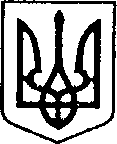 УКРАЇНАЧЕРНІГІВСЬКА ОБЛАСТЬН І Ж И Н С Ь К А    М І С Ь К А    Р А Д АВ И К О Н А В Ч И Й    К О М І Т Е ТР І Ш Е Н Н Явід 18 січня 2024 р.			м. Ніжин				№ 26Про організацію проведення конкурсівз перевезення пасажирів на автобусному маршруті загального користування	Відповідно до статей 30, 42, 59, 73 Закону України «Про місцеве самоврядування в Україні», статті 44 Закону України «Про автомобільний транспорт», п. 14, 15, 21 постанови Кабінету Міністрів України від 3 грудня 2008 року (із змінами та доповненнями) № 1081 «Про затвердження порядку проведення конкурсу з перевезення пасажирів на автобусному маршруті загального користування» та рекомендацій комітету з визначення робочого органу по організації забезпечення роботи конкурсного комітету щодо розгляду конкурсних пропозицій та визначення переможця конкурсу на автобусному маршруті загального користування в зв’язку з відсутністю претендентів на виконання функцій робочого органу, виконавчий комітет міської ради вирішив:1. Виконання функцій робочого органу по організації забезпечення роботи конкурсного комітету щодо розгляду конкурсних пропозицій та визначення переможця конкурсу на автобусному маршруті загального користування покласти на відділ транспорту та зв’язку управління житлово – комунального господарства та будівництва Ніжинської міської ради.2. Надати право робочому органу по організації забезпечення роботи конкурсного комітету щодо розгляду конкурсних пропозицій та визначення переможця конкурсу на автобусному маршруті загального користування надавати оголошення про проведення конкурсу на визначення автомобільного перевізника та встановлювати умови конкурсу керуючись постановою Кабінету Міністрів України від 3 грудня 2008 року (із змінами та доповненнями) № 1081 «Про затвердження порядку проведення конкурсу з перевезення пасажирів на автобусному маршруті загального користування».		3. Управлінню житлово – комунального господарства та будівництва оприлюднити дане рішення на офіційному веб – сайті Ніжинської міської ради протягом 5-ти днів після його прийняття.4. Контроль за виконання даного розпорядження покласти на першого заступника міського голови з питань діяльності виконавчих органів ради Федора ВОВЧЕНКА.Міський голова						Олександр КОДОЛА